Estado de Santa Catarina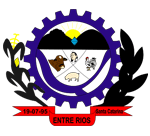 PREFEITURA MUNICIPAL DE ENTRE RIOSPortaria nº 539 de 15 de dezembro de 2022 CONCEDE FÉRIAS AO SERVIDOR PÚBLICO MUNICIPAL EVERTON KNONER, E DÁ OUTRAS PROVIDÊNCIAS.JOÃO MARIA ROQUE, Prefeito de Entre Rios, Estado de Santa Catarina, no uso de suas atribuições legais e em conformidade com a Lei Municipal nº 018/2007; eRESOLVE:Artigo 1º. Conceder férias ao servidor Everton Knoner, pelo prazo de 06 (seis) dias, a iniciar em 15 de dezembro de 2022 a 20 de de 2022. O restante no decorrer.Parágrafo único. As férias de que trata o artigo 1º foi acrescida de 1/3 a mais da remuneração.Artigo 2º. O período aquisitivo de férias compreende em 14 de outubro de 2020 a 13 de outubro de 2021.Artigo 3º. Esta Portaria entrará em vigor na data de sua publicação.Artigo 4º. Revogam-se as disposições em contrário.Entre Rios/SC, em 15 de dezembro de 2022.JOÃO MARIA ROQUEPrefeito Municipal 